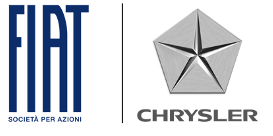 «Крайслер РУС» объявляет об открытии  нового дилерского центра «Сатурн-Р-Авто» в Перми13 ноября 2014, Москва – «Крайслер Рус» продолжает активное развитие дилерской сети и объявляет об открытии официального дилерского центра Jeep и Alfa Romeo в Перми 13 ноября 2014 года. Новый центр продаж и обслуживания автомобилей станет вторым официальным дилерским центром «Крайслер РУС» на Урале. «Сатурн-Р-Авто» расположен по адресу шоссе Космонавтов, 362, Пермь и построен в соответствии  с корпоративными  стандартами «Крайслер Рус»: общая площадь центра составляет 2830 кв.м. с 8-мью постами обслуживания автомобилей, включая сервисную зону (693 кв. м) и демонстрационный зал (378 кв. м). В шоу-руме представлен весь модельный ряд Jeep и Alfa Romeo, доступный на российском рынке. Новый дилерский центр предоставляет полный комплекс услуг по продаже, обслуживанию и ремонту автомобилей брендов Jeep и Alfa Romeo, а также сопутствующие услуги автострахования, автокредитования, лизинга и trade-in. Современное оборудование позволяет выполнять полный комплекс работ с использованием последних технологий и на уровне мировых стандартов. Владельцам автомобилей Jeep и Alfa Romeo также доступны оригинальные запасные части  и комплектующие, обеспеченные гарантией завода-изготовителя. «Мы очень рады открытию второго шоу-рума Jeep и Alfa Romeo в Перми – отметил Джорджио Горелли, генеральный директор «Крайслер Рус» – Рост продаж автомобилей Jeep в России  демонстрирует не только популярность этого бренда, но и преданность ему наших покупателей. Мы уделяем особое внимание потребностям наших клиентов, поэтому развитие дилерской сети является для нас одним из приоритетов. Открытие «Сатурн-Р-Авто» обеспечит наших клиентов простым и удобным способом покупки и обслуживания автомобилей».В соответствии с планом продаж в 2015 году центр планирует реализовать более 50 автомобилей. -Конец-Контакты для СМИ:Кирилл Устинов 
Kirill.ustinov@chrysler.com
+7 495 780 90 09Любовь Решетило
Lyubov.Reshetilo@hkstrategies.com 
+7 495 775 00 77О компании:ЗАО «Крайслер РУC» является официальным дистрибьютором марок Jeep, Chrysler, Dodge, Fiat и Alfa Romeo в России. В компетенцию компании входят дистрибуция, маркетинг, послепродажное обслуживание, развитие дилерской сети и поставка фирменных запасных частей. Недавно образованный после слияния с   «Fiat Group» концерн «Fiat Chrysler Automobiles» включает бренды Jeep, Fiat, Alfa Romeo, Chrysler и Dodge. Новый глобальный автопроизводитель планирует активно развиваться, делает  ставку на  инновационные технологические решения и глобальный опыт по реализации важных стратегических задач.